APPENDIX EE1NASS Review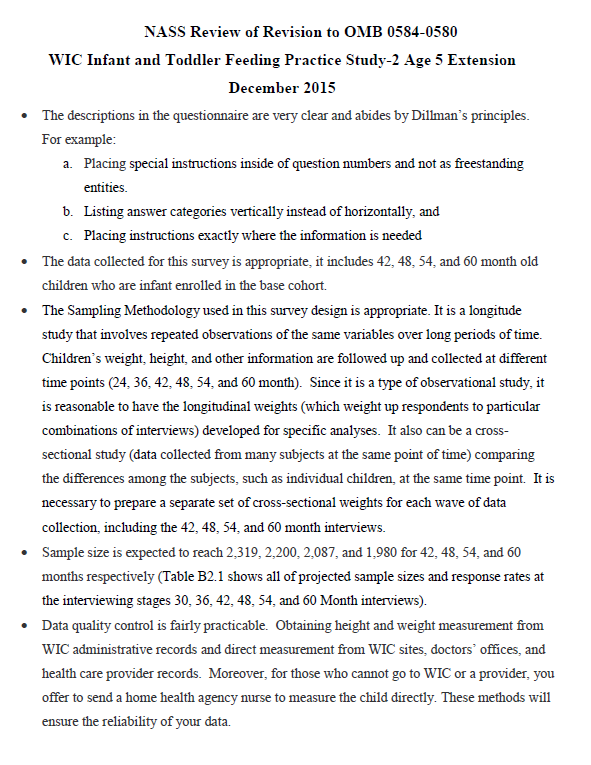 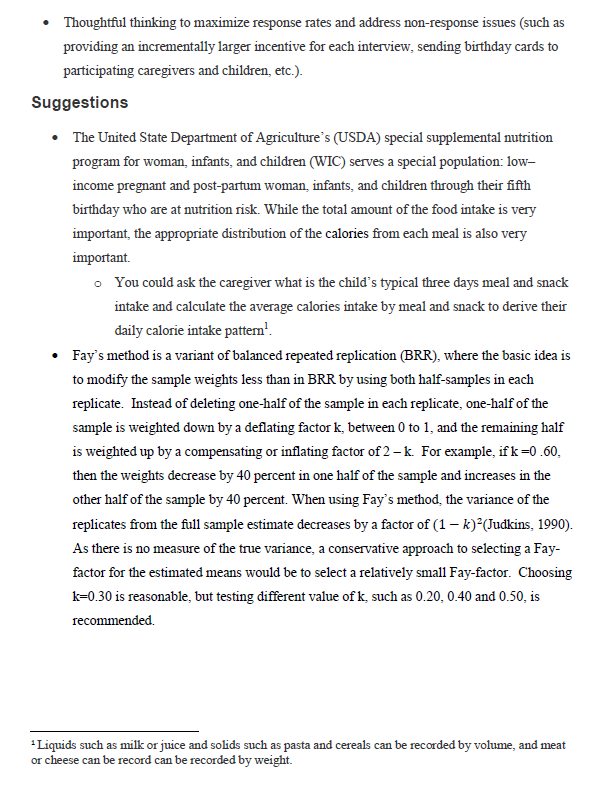 